November 25, 2018Today’s Lesson:  Heart Smiling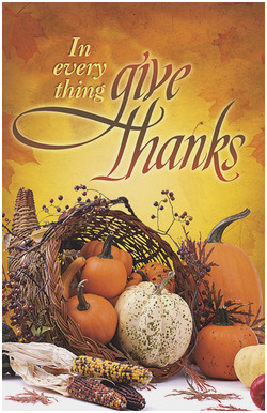 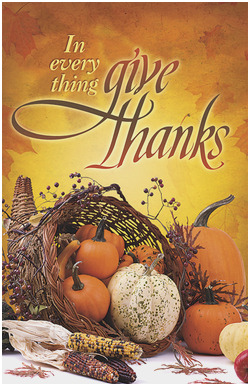 